Name ________________________________MONDAYTell the time on each clock to the nearest 5 minute.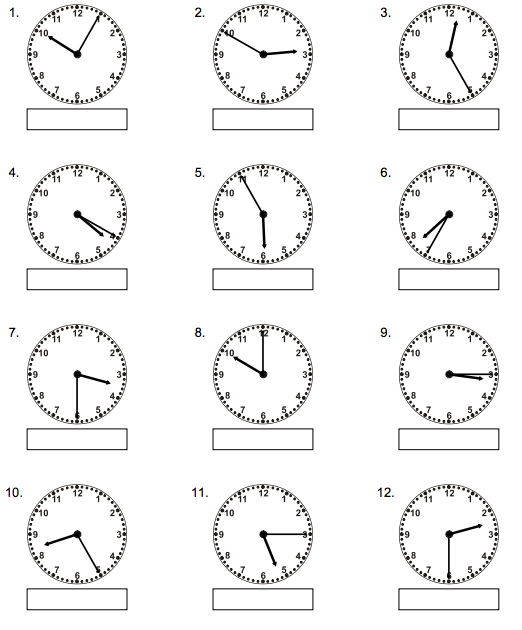 Review – Add13)  45 + 31		14) 83 + 38		15) 77 + 24Telling Time #2TUESDAYShow the time on each clock.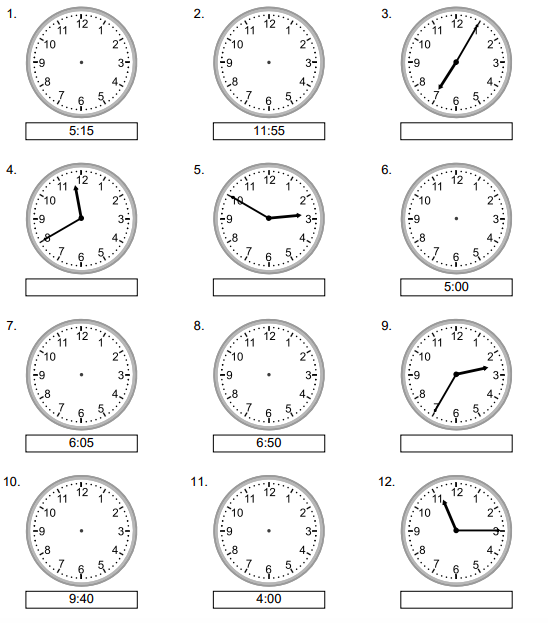 Review – Subtract13) 45 – 31		14) 83 – 38		15) 77 – 24www.forrestmath.weebly.com WEDNESDAY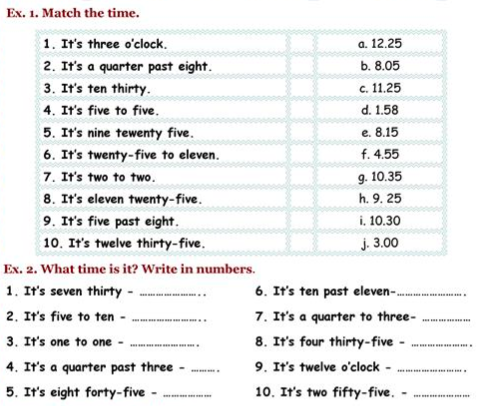 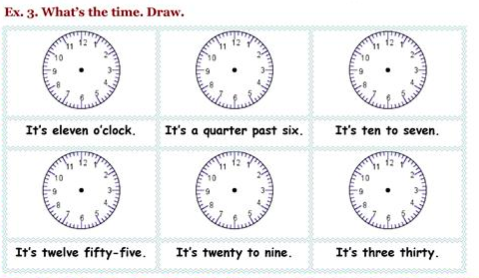 THURSDAYAnswer the following question about time: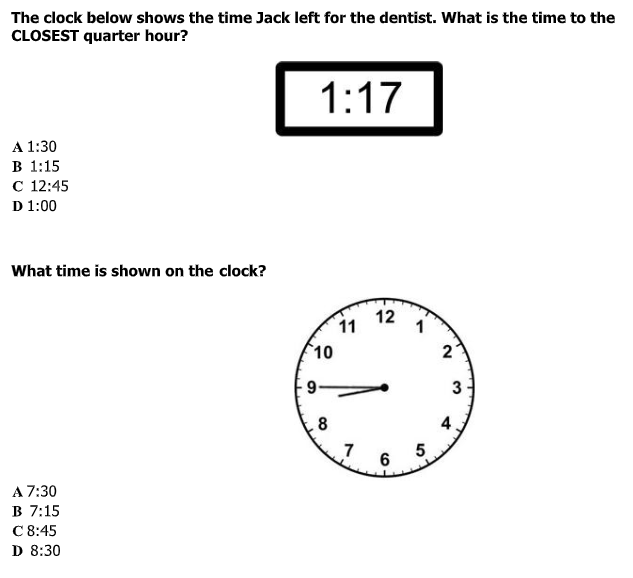 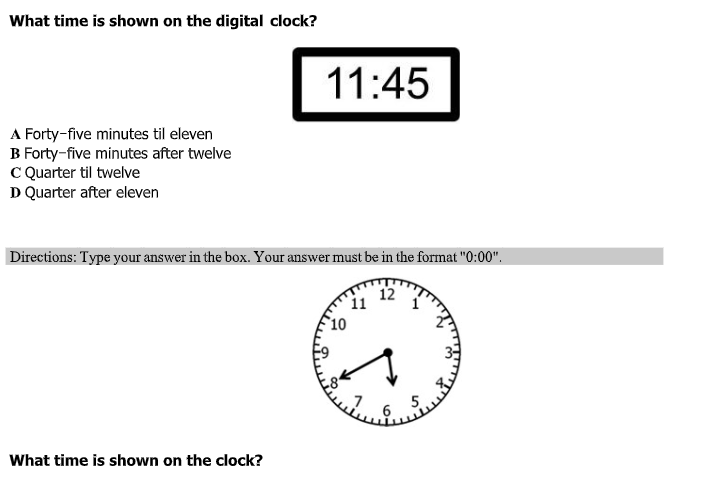 